BSc in Reproductive & Developmental Sciences & BSc in Surgery and Anaesthesia Project Outline 2011-2012Project Title:  Do Cognitive enhancers reduce the effect of background noise on continuous performance tasks?Academic Supervisor: Colin SugdenDivision: Surgery and CancerSection: SurgeryCo-supervisor:Who will be responsible for day-to-day supervision? Ian FlindallContact Details of Person whom Medical Student should contact for further details:  Name:	Ian Flindall	Email:		I.Flindall@imperial.ac.uk		Tel: 07515877624Group’s Research Interest:	Cognitive Enhancement(Double click the appropriate check box to indicate your choices below)Is this a clinical  or laboratory  project?Suitable project for:	Reproductive and Development 	Sciences 	Yes  No Surgery and Anaesthesia				Yes  No Synopsis of project (background/research question/methods to be used/relevant key references): 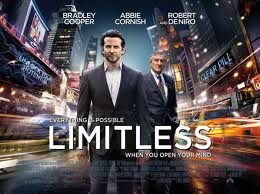 Modafinil is a cognitive enhancer that has had publicity for its off prescription use by students, academics and the military. It has been found to improve working memory especially in sleep deprived individuals. This study will assess its impact upon concentration (i.e. attention) in non sleep deprived scenarios aimed at disrupting the individuals attention. Although the actual mechanism of Modafinil is unknown there is a possibility it is involved in the dopamine pathway in the prefrontal cortex. Background noise has been found to decrease dopamine secretion in the prefrontal cortex thus reducing attention in healthy individuals. The student will therefore conduct a Double blind Randomized crossover study using various cognitive tasks (such as the N-Back task) in quiet and noise polluted backgrounds and assess the impact on individuals who receive placebo and Modafinil.Previous students involved with Modafinil have obtained a paper, oral and poster presentation. This study will allow the student to conduct a trial involving medications. They will need to develop skills in liaising with participants in order to conduct the study. They will need to be able to follow protocols and record data accurately for later analysis. The student will develop insight into the ethics of Modafinil and its potential uses. There is significant interest in Modafinil by the press with articles recently printed in the Times. 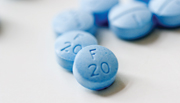 Papers of interest are:General info: Gribbin, S., 2008. Towards responsible use of cognitive-enhancing drugs by the healthy. Nature, 456(11 December), pp.702–705.General info: Sahakian, B. & Morein-Zamir, S., 2007. Professor's Little Helper. Nature, 450(20-27 December), pp.1157–1159.Recent paper from the department: Sugden, C. et al., 2011. Effect of Pharmacological Enhancement on the Cognitive and Clinical Psychomotor Performance of Sleep-Deprived Doctors: A Randomized Controlled Trial. Annals of surgery.Will the research involve work done under the Animals (Scientific Procedures) 1986 Act?	 Yes  No If YES, Will the student be required to undergo Home Office training? 	Yes  No Are the appropriate project and personal licences in place?	Yes  No Project licence:  LicenseeDate of issue	NumberPersonal licence:  Licensee  NumberWill the research involve the use of genetically modified tissue?	 Yes  No If YESHas the work been approved by the relevant GM Committee 	Yes  No Date approval was granted   Reference NumberWill the project involve work on human subjects, human tissue or access to confidential patient information?  							Yes  No If YEShas ethical approval been obtained					Yes  No  Date approval was grantedIC REC or IRAS REC numberNote: Approval for any of the above MUST be in place before the student begins the project.A risk assessment form will be required.Project Payment:  I have an F account 					Yes  No If you have an F account please give full account code:  